Roswell North Elementary 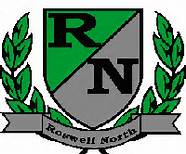 School Governance Council
Date: December 7, 2015Time: 3:30 PMLocation: CST Office, Roswell North ElementaryMinutes from Roswell North School Governance Council Meeting taken by Amy Jeffs AgendaCall to Order Action ItemsApprove November MinutesApprove December AgendaApprove Seed Fund ApplicationDiscussion ItemsReports from PTA Board Meeting, Foundation Meeting and Seed Fund 	Finalize the Seed Fund Final ApplicationSet agenda for January MeetingDiscuss Action Items for Next MeetingInformation ItemsMembers must attend 75% of the meetings and may not miss 3 consecutive meetingsFuture Meeting Dates: Monday January 11th at 4:00pmMonday February 22nd at 4:00pmMonday March 14th at 4:00pmAdjourn meetingMinutesMembers present:Cari Begin		Amy Jeffs		Patty Hampel		Sarah Gruber	Maureen Lilly		John Beese		Brittany Borg		Sara Hake		David KeatingOther attendees:Kina ChampionCall to order by Cari Begin at 4:03 pm.Action Item: Approve November Minutes-Sara Hake motioned to approve November minutes, Sarah Gruber seconded, all were in favor and November minutes were approved. Action Item: Approve December Agenda-Sara Hake motioned to approve agenda, John Beese seconded, all were in favor and December agenda was approved. Action Item: Approve Seed Fund Application-Vote postponed until later in the meeting, until after discussion.Amy Jeffs motioned to approve Seed Fund Application, Sarah Gruber seconded, all were in favor and Seed Fund Application was approved for submission on December 10th.Discussion Item: Reports from PTA Board Meeting, Foundation Meeting and Seed FundPTA – Patty HampelGoal setting exercise at last PTA Board meeting. Outlined future and why it’s important.  Broke into two groups for working sessions.  Maureen Lilly observed.  Copy given to John Hannah to go through with Dad’s Club board.Foundation – Amy Jeffs Annual campaign underway.  Monthly meeting 12/9 where Amy will facilitate goal setting exercise.  Playground initiative is being revisited because Physics Tower MOU is not being accepted by Foundation.  Cari suggested involving students to incorporate project based learning in motion.Seed Fund – Maureen LillyFirst round of units will be completed in January.  Teachers creating Spring PBL units were given a half day last week to work on units.  Teachers will be paid off contract to write the units they have volunteered to write.  Next full release day will concentrate on working on the units.  Final review projected for March.Discussion Item: Finalize the Seed Fund Final ApplicationGroup worked through finalizing Seed Fund application.Discussion Item:  Set agenda for January MeetingReview input gathered from Goal Setting exercise with stakeholders (Instructional Council, PTA, Foundation)Report from Sarah Gruber on Grant Champion MeetingDiscussion Item:  Discuss Action Items for Next MeetingSarah Gruber will attend Grant Champion Meeting this weekFinal review and editing of application will be completed this week, and Maureen Lilly will submit 12/10.Information Items:Members must attend 75% of the meetings and may not miss 3 consecutive meetingsFuture Meeting Dates: Monday January 25th at 4:00pmMonday February 22nd at 4:00pmMonday March 14th at 4:00pmAdjourn MeetingMeeting was adjourned by Cari Begin at 5:59pm.